City of SadievilleP.O. Box 129, 605 Pike Street Sadieville, Kentucky 40370AGENDAREGULAR CITY MEETING MONDAY, SEPTEMBER 28, 2020 – 6:00 P.M.CITY HALLCALL TO ORDERMOMENT OF SILENCEROLL CALL/DETERMINATION OF QUORUMCITIZEN COMMENTS (SIGN-IN REQUIRED)OLD AND NEW BUSINESSMAYORPREVIOUS MINUTES APPROVALAugust 24, August 27, September 10, September 17, September 23FINANCIAL REPORTS APPROVALCITY CLERK RAISECITY ATTORNEYPUBLIC SAFETYPUBLIC WORKSPARKS & RECREATIONSkate park updateYard sale 10/2 & 10/3Halloween eventSTREETS, TRAILS, AND WALKWAYSVine St project updateMain St wall project updateCITY CLERK REPORTCredit/Debit card acceptanceCity computer cyber securityADJOURNMENT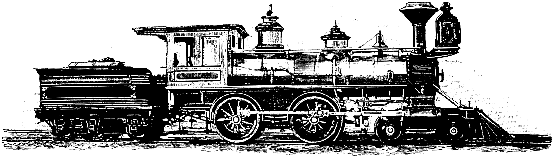 